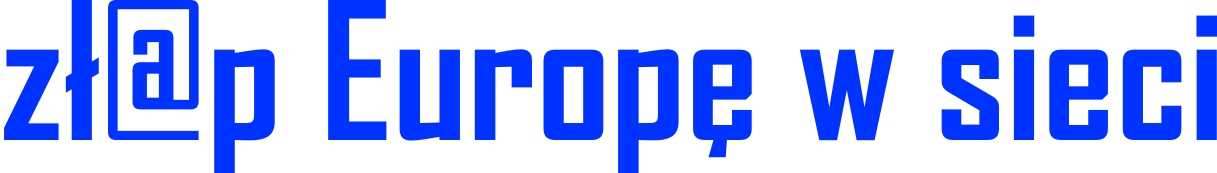 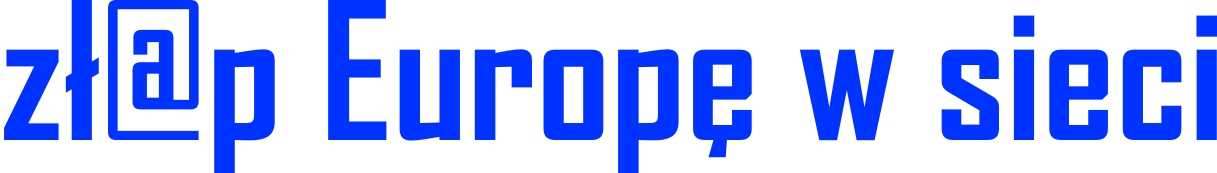  BILET UCZESTNIKA KONKURSU                         "Pociąg do Europy"	ważny tylko 09.05.2014 r. w godzinach 11:00 – 17:00Kolejność odwiedzania stacji jest dowolna.WYPEŁNIONĄ KARTĘ (po odwiedzeniu co najmniej 10 STACJI)NALEŻY pokazać dyżurnej na Stacji 1 i ODEBRAĆ NAGRODĘ REGULAMINUczestnika konkursu „Pociąg do Internetu” - dzisiaj „Pociąg do Europy”Konkurs odbywa się 9 maja 2014 r. w godzinach 11:00 – 17:00 w Wojewódzkiej Bibliotece Publicznej w Olsztynie przy ul. Stare Miasto 33 (Stary Ratusz) i obok.Uczestnikiem konkursu może być osoba, która otrzyma bilet do „Pociągu do Internetu”.Bilet do „Pociągu do Internetu” może otrzymać każdy, kto podpisze się na liście obecności Stacji nr 1.Aby otrzymać nagrodę należy odwiedzić co najmniej 10 z 14 Stacji wymienionych na Bilecie i otrzymać potwierdzenie pobytu na tych stacjach (podpisy lub pieczęcie);zgłosić się z wypełnionym Biletem do obsługi Stacji nr 1 i uzyskać podpis potwierdzający przyznanie nagrody;wskazać wybraną nagrodę osobie dyżurnej na Stacji nr 1.Nagrodami w konkursie są:za zaliczenie wszystkich 14 stacji - pendrivy Syriusze (1 sztuka) – do wyczerpania zapasów lubza zaliczenie minimum 10 stacji - książki (1 sztuka) lub drobne gadżety (1 sztuka) lubsłodycze (1 garść).Uczestnik, który zdobył podpis potwierdzający przyznanie nagrody, wybiera jedną nagrodę (jak wyżej) do wyczerpania zapasów.Nagrody odbiera się na Stacji nr 1 do godziny 17:00 w dniu 9 maja 2013 r. albo do ich wyczerpania.W uzasadnionych przypadkach organizatorzy dopuszczają możliwość zmiany regulaminu bez podawania przyczyn. 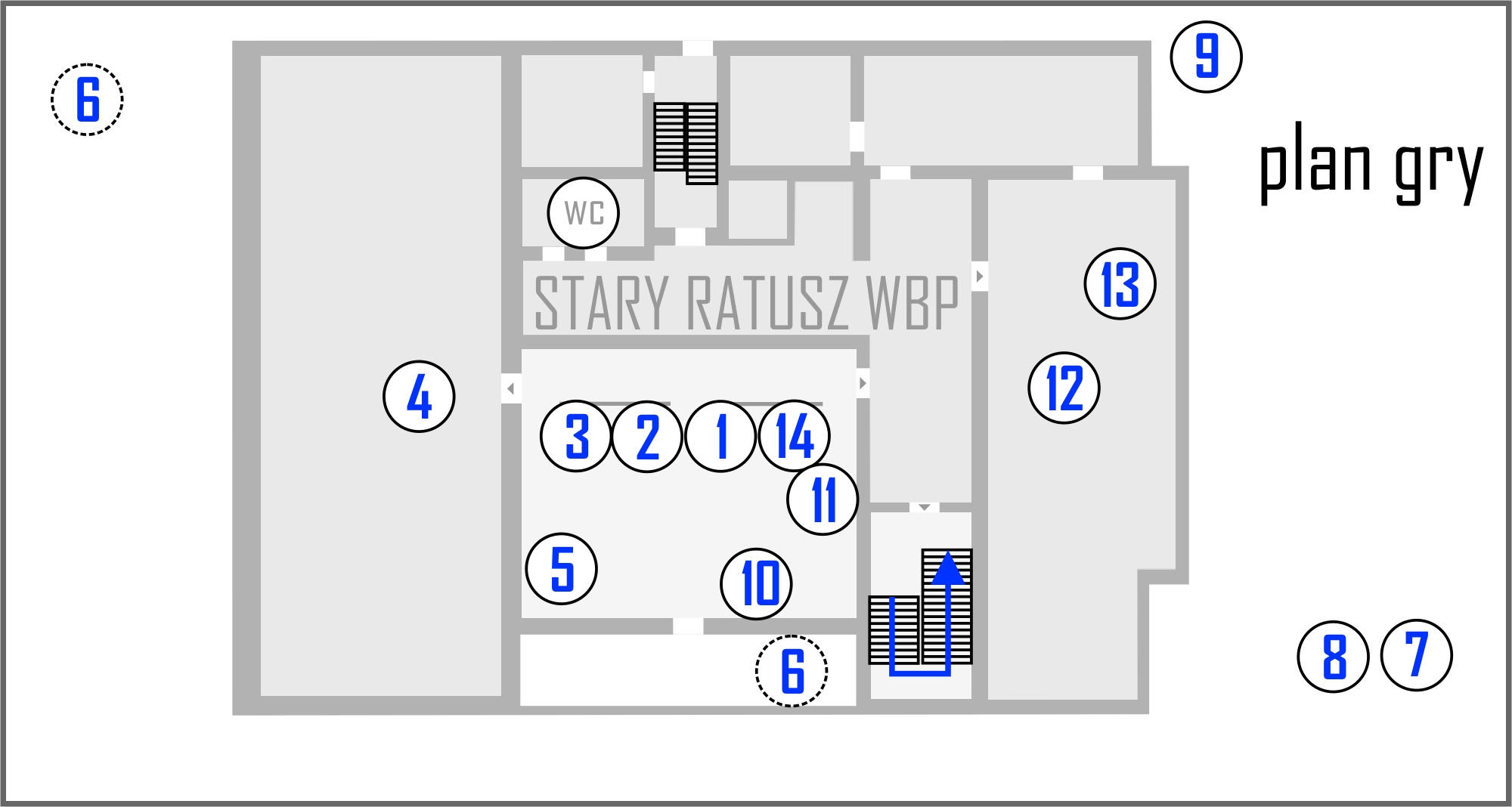 ZAPRASZAMYi życzymy dobrej zabawy 